In onze klas …

Zijn we druk aan het groeien,
mag je op je mooist bloeien! 

Durven we te vragen…
en een gokje te wagen.

Zijn we niet bang voor een fout,
want die is GOUD.

Zetten we door,
ons beste beentje voor. 

Blijven we het proberen,
omdat we daar veel van leren. 

En gaat het eens mis?
Dan weten we dat er morgen…
weer een nieuwe dag is! 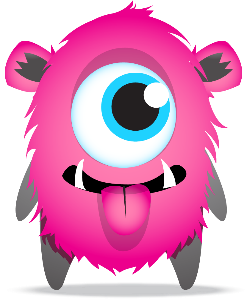 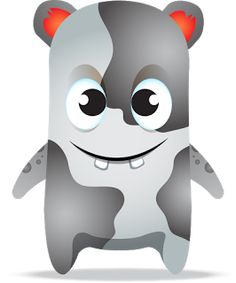 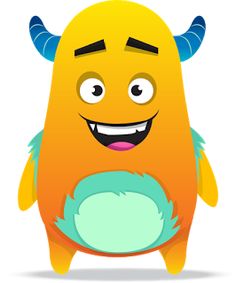 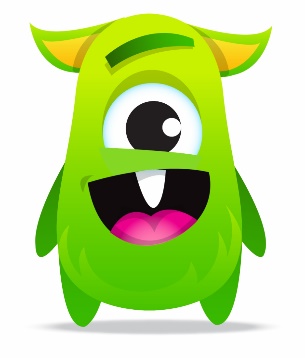 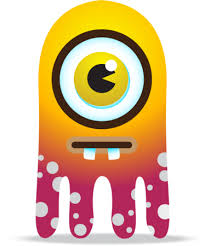 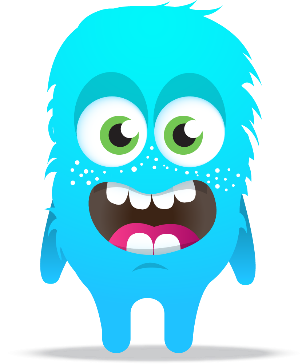 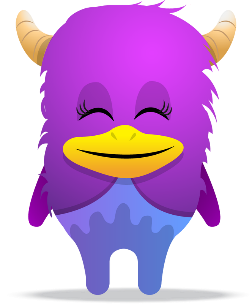 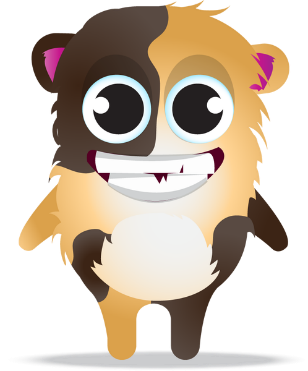 